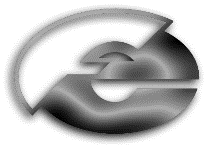 PLAN DELA ZA PONEDELJEK, 18.5.2020MATEMATIKAPonovimo pretvorbe.Reši v zvezek, ne pozabi napisati Vaja.1h = ____ min                       1 h 3 min = _____ min3 h = ____ min                      2 h 7 min = ______ min 5 h = ____ min                           90 min = ___ h ____ minpol ure = _____ min                 100 min = ____ h ____ min7 h = _____ min                       150 min = ____ h ____ min Oznako za ure in minute že poznaš. Imamo pa tudi manjše enote. Če slediš športnim tekmovanjem veš, da je ta enota za tekmovalce še kako pomembna. To je sekunda. Oznaka za sekundo je s.    Če imate doma kakšno uro na steni, poglej, če je na njej tanjši kazalec, ki meri sekunde. Štej skupaj z njim: ena, dva, tri,…Hitro lahko ugotoviš, da bi v eni minuti preštel do 60.                  1 min = 60 sZapiši v zvezek1 min = 60 s                 60 s = 1 min1 min 4 s = 64 s         1 min = 60 s, dodamo še + 4 2 min 13 s = 133 s            2 min               2 ∙ 60 s = 120 s, dodamo še + 13 s = 133 s 3 min 25 s =  205 s           3 min               3 ∙ 60 s = 180 s, dodamo še + 25 s = 205 s4 min 36 s = 276 s            4 min               4 ∙ 60 s = 240 s, dodamo še +36 s = 276 sPoskusi še sam/a. Lahko rešuješ na kratko, če znaš sam.1 min 51 s = _______ s2 min 41 s = _______ s 3 min 11 s = _______ s 4 min   9 s = _______ s 60 s = 1 min 67 s = 1 min  7 s                   60 s = 1 min, ostane še 7 s151 s = 2 min 31 s                   120 s = 2 min, ostane še 31 s189 s = 3 min 9 s                   180 s = 3 min, ostane še 9 s255 s = 4 min 15 s                    240 s = 4 min, ostane še 15 sPoskusi še sam/a. Pomagaj si z večkratniki števila 60. Če znaš sam/a, lahko rešuješ na kratko.78 s = _____ min ____s160 s = _____ min ____s211 s = _____ min ____s385 s = _____ min ____sSedaj pa reši v Svetu matematičnih čudes  stran 74. DRUŽBAPreberi si power point o naseljih v domači pokrajini. Ko končaš, pa preberi še kar o tej temi piše v učbeniku na strani 66 in 67.JEZIKV delovnem zvezku reši naloge od strani 47 do strani 50.Izberi si eno žival, ki jo boš opisal. Oblikuj miselni vzorec in si pri oblikovanju pomagaj z razpredelnicami, ki so v delovnem zvezku. Ne pozabi, v miselnem vzorcu so samo ključne besede. Ne piši celih povedi. Prosim, če mi pošlješ sliko miselnega vzorca.ŠPORTDanes priredi doma ples. Navij glasbo in pleši. Razgibaj čim več družinskih članov ;) Naredi žur! Pazi le, da ne razjeziš sosedov!Osnovna šola Frana Erjavca Nova GoricaKidričeva ulica 36, 5000 Nova GoricaPONEDELJEKPONEDELJEKMATČasDRUNaselja v domači pokrajini SLJŠkokoSLJOpis živali – miselni vzorecŠPOPles